CLASE N°2ASIGNATURA: LENGUAJE  OCTUBREASIGNATURA: LENGUAJE  OCTUBREGUÍA  DE APRENDIZAJE  N°2  LENGUAJE MES DE OCTUBREProfesor(a):  SRA. MARLENE FIGUEROAGUÍA  DE APRENDIZAJE  N°2  LENGUAJE MES DE OCTUBREProfesor(a):  SRA. MARLENE FIGUEROAGUÍA  DE APRENDIZAJE  N°2  LENGUAJE MES DE OCTUBREProfesor(a):  SRA. MARLENE FIGUEROANombre Estudiante:Nombre Estudiante:Curso: 1° MEDIOUnidad: UNIDAD N°3 “Relaciones humanas en el Teatro y la Literatura”Unidad: UNIDAD N°3 “Relaciones humanas en el Teatro y la Literatura”Unidad: UNIDAD N°3 “Relaciones humanas en el Teatro y la Literatura”Objetivo de Aprendizaje: Realizar una investigación sobre temas relevantes, tales como contexto de producción, contexto de recepción e intertextualidad para complementar la lectura y análisis de las  obras dramáticas leídas en claseObjetivo de Aprendizaje: Realizar una investigación sobre temas relevantes, tales como contexto de producción, contexto de recepción e intertextualidad para complementar la lectura y análisis de las  obras dramáticas leídas en claseObjetivo de Aprendizaje: Realizar una investigación sobre temas relevantes, tales como contexto de producción, contexto de recepción e intertextualidad para complementar la lectura y análisis de las  obras dramáticas leídas en claseRecursos de aprendizaje a utilizar:Guía de trabajo Libro de LenguajeRecursos de aprendizaje a utilizar:Guía de trabajo Libro de LenguajeRecursos de aprendizaje a utilizar:Guía de trabajo Libro de LenguajeTRABAJA EN TU CUADERNO O EN LA PARTE POSTERIOR DE LA GUÍATRABAJA EN TU CUADERNO O EN LA PARTE POSTERIOR DE LA GUÍATRABAJA EN TU CUADERNO O EN LA PARTE POSTERIOR DE LA GUÍAINICIO: ¿Qué es la intertextualidad?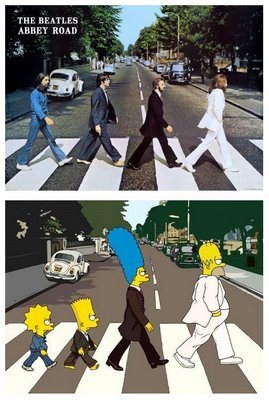 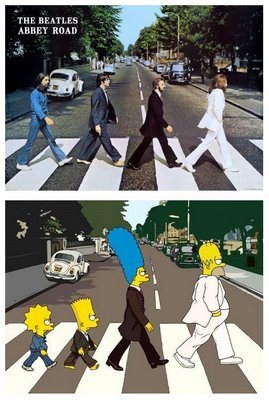 DESARROLLO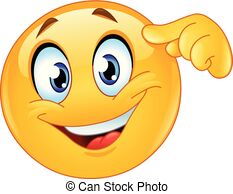 ACTIVIDAD N°1:    Revisa la información referente a la contextualización que aparece en las páginas N° 286 y 287Lee el fragmento de las obras “Las Coéforas” de Esquilo y “Las Moscas” de Jean Paul SartreResuelve las preguntas  1 a la 11 y la pregunta N°13  de la página N°299  donde te pide localizar, relacionar e interpretar información y reflexionar sobre el texto.ACTIVIDAD N°2Revisa la información sobre relaciones intertextualesContrasta la visión de mundo de las obras leídas en la actividad N°1,  para ello  utiliza las estrategias sugeridas en la  página N°299. (TRABAJO EVALUADO)CIERRE:¿Qué has aprendido hasta ahora? Haz un esquema con los conceptos trabajados en clase.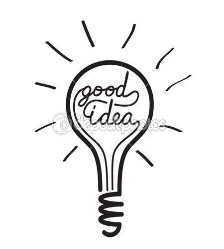 INICIO: ¿Qué es la intertextualidad?DESARROLLOACTIVIDAD N°1:    Revisa la información referente a la contextualización que aparece en las páginas N° 286 y 287Lee el fragmento de las obras “Las Coéforas” de Esquilo y “Las Moscas” de Jean Paul SartreResuelve las preguntas  1 a la 11 y la pregunta N°13  de la página N°299  donde te pide localizar, relacionar e interpretar información y reflexionar sobre el texto.ACTIVIDAD N°2Revisa la información sobre relaciones intertextualesContrasta la visión de mundo de las obras leídas en la actividad N°1,  para ello  utiliza las estrategias sugeridas en la  página N°299. (TRABAJO EVALUADO)CIERRE:¿Qué has aprendido hasta ahora? Haz un esquema con los conceptos trabajados en clase.INICIO: ¿Qué es la intertextualidad?DESARROLLOACTIVIDAD N°1:    Revisa la información referente a la contextualización que aparece en las páginas N° 286 y 287Lee el fragmento de las obras “Las Coéforas” de Esquilo y “Las Moscas” de Jean Paul SartreResuelve las preguntas  1 a la 11 y la pregunta N°13  de la página N°299  donde te pide localizar, relacionar e interpretar información y reflexionar sobre el texto.ACTIVIDAD N°2Revisa la información sobre relaciones intertextualesContrasta la visión de mundo de las obras leídas en la actividad N°1,  para ello  utiliza las estrategias sugeridas en la  página N°299. (TRABAJO EVALUADO)CIERRE:¿Qué has aprendido hasta ahora? Haz un esquema con los conceptos trabajados en clase.